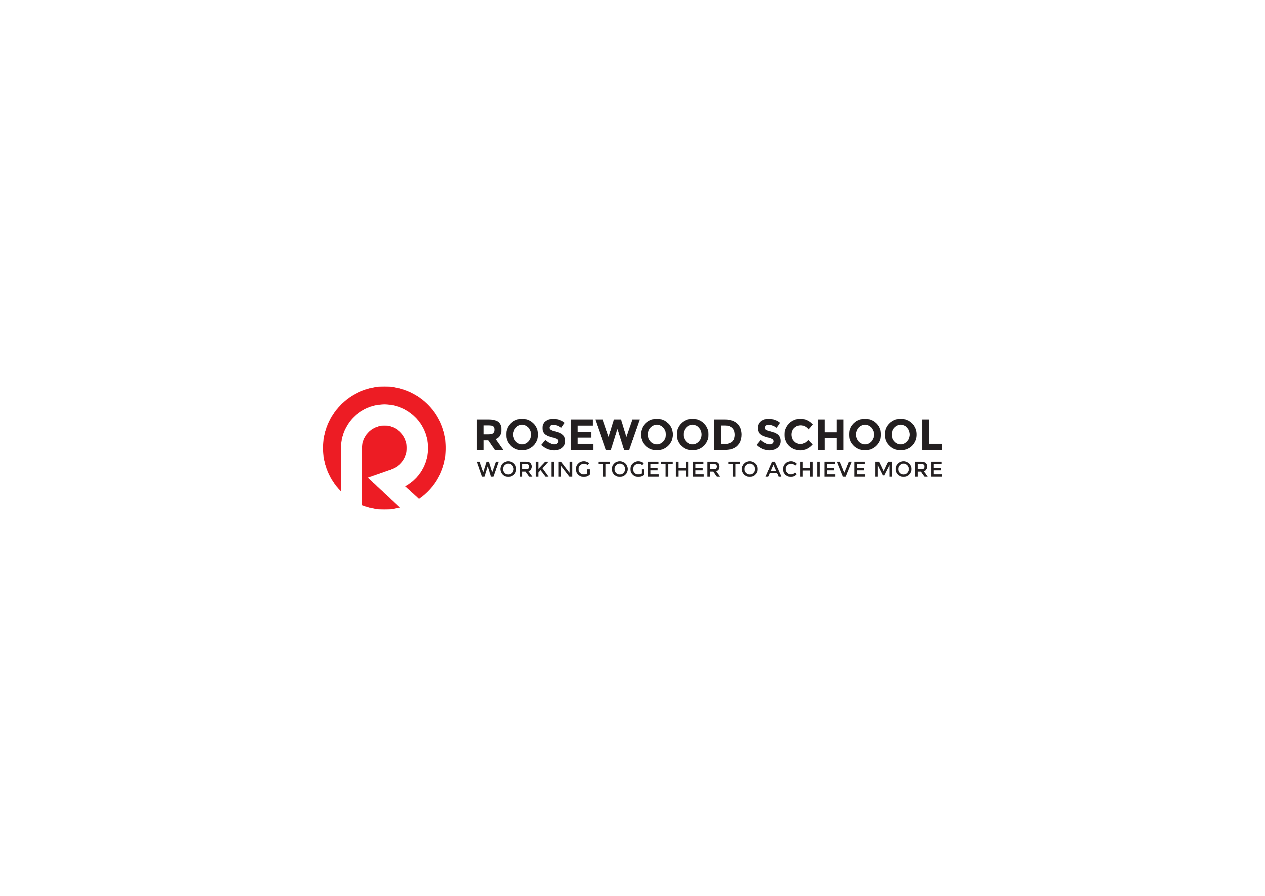 Job Description:  English Teacher Job Description:  English Teacher Rosewood SchoolEthos and Aims“ Working together to achieve more”The Rosewood School is a special school for secondary aged pupils with a Statement of Special Educational Needs in terms of their emotional, social and behavioural difficulties.  Many have associated learning difficulties.Mission StatementTo provide a stable, caring environment in which each individual student is given the dignity of access to a quality, balanced education through a curriculum which promotes their academic and social development, leading to greater personal autonomy.Reporting to:Head of DepartmentGrade:Main Scale + Special Needs Allowance ( as appropriate)Job Summary To plan and deliver a broad and exciting curriculum To be committed to creating an innovative curriculum model.Excellent classroom practitioner and team playerConfident in curriculum planning for long and medium term. To work closely with our SENCO department to promote literacy and oracy skills thought the school.Promoting equality and diversity – every pupil is unique and will be respected and diversity will be celebrated.Working in Partnership to raise aspirations across KS3 and KS4Safeguarding the health, safety and welfare of all who study hereCore Duties:To teach Ks3 & Ks4 in English including GCSE.To implement strategies for progress  across all ability levels To contribute to the effective operation of the school including attendance at meetings, events and activities as required. To engage in continuous professional development and networking to ensure that professional and strategic contributions are up-to-dateTo pursue and promote the achievement of equality of opportunity To maintain effective relationships with external agencies and associated schools To ensure effective communication, consultation and delegation. To manage resources creatively, effectively and efficiently Work to ensure the health, safety and welfare of staff and studentsTrack and monitor student progress leading to appropriate interventions.To ensure health & safety regulations are adhered to in line with HSE.General Responsibilities:Undertake an appropriate programme of teaching in accordance with the duties of a standard scale teacher.Co-operate in the delivery of appropriate syllabuses, resources, schemes of work, and implement the school’s marking, assessment and teaching and learning policies.Complete reports on subject performance in Annual report to parents, Annual Reviews and other reports as appropriate.Ensure entries are correct for public examinations.Track and monitor student progress leading to appropriate interventions.Implement all school policies and procedures, e.g. equal opportunities, health and safety, behaviour management (including Physical Interventions) Safeguarding, Health and Safety etc.Work with colleagues to formulate aims, objectives and strategic plans for subject improvement, which focus on accelerating student progress and are in line with the school improvement strategies.To implement all safeguarding policies and procedures.Specific Responsibilities:To be part of the school safer handling procedures.Form Tutor.To deliver exciting an innovative lessons at Ks3 and Ks4.Participate in curriculum development for the English department, ensuring the school is up to date with national developments in the subject and teaching practice.Participate in the development of Literacy across the whole schoolEnsure accreditation with the relevant examination and validating bodies.Work with Line Manager to ensure that staff development needs are identified and that appropriate programmes are designed to meet such needs.Promote teamwork and to motivate staff to ensure effective working relations.Act as a positive role model for all staff, students, parents / carers.Ensure student targets are set and monitor progress towards these.Support and challenge students where under-performance is identified.Teach foundation subjects where required.Procedures:All the above duties and responsibilities are to be carried out as designated by the Head Teacher and in line with the agreed policies and procedures of the School. This Job description is representative only. Other reasonable duties may be allocated from time to time commensurate with the general character of this post and its grading. Signed:Signed:Date:Date: